                                   项目编号：注意：此页为小学生科技创新成果竞赛项目申报书封面，请将本页复印粘贴在项目申报材料档案袋正面。烟台市青少年科技创新大赛小学生科技创新成果竞赛项目申报书项目名称：                                           申 报 者：                                           所在学校（全称）：                                   辅导教师：                                           （重要提示：以上信息请申报者认真核实,确保无误。）项目研究领域：（请在确认的学科上划“√”）□物质科学（MS）□生命科学（LS）□地球环境与宇宙科学（ES）□技术（TD）□行为与社会科学（SO）项目申报类别：（请在确认的类别上划“√”）□个人项目□集体项目作品分类： （请在确认的类别上划“√”）□A类□B类烟台市青少年科技创新大赛组织委员会制A、申报者与辅导教师情况说明：个人项目只填第一申报者情况，集体项目须填写每位申报者情况B、项目情况C、项目申报材料D、申报者确认事宜E、资格确认项目编号：注意：此页为中学生科技创新成果竞赛项目申报书封面，请将本页复印粘贴在项目申报材料档案袋正面。烟台市青少年科技创新大赛中学生科技创新成果竞赛项目申报书项目名称：                                          申 报 者：                                          所在学校（全称）：                                  辅导教师：                                          （重要提示：以上信息请申报者认真核实，确保无误。）项目所属学科：（请在确认的学科上划“√”，只能选择一项）□数学（MA）□物理与天文学（PA）□化学（CH）□动物学（ZO）□植物学（BO）□微生物学（MI）□生物化学与分子生物学（BC）□生物医学（BM）□环境科学与工程（EE）□计算机科学（CS）□工程学（EN）□行为和社会科学（SO）项目申报类别：（请分别在以下两大类中选择符合的一项划“√”）□初中项目	□个人项目□高中项目	□集体项目作品分类： （请在确认的类别上划“√”）□A类□B类烟台市青少年科技创新大赛组织委员会制A、申报者与辅导教师情况说明：个人项目只填第一申报者情况，集体项目须填写每位申报者情况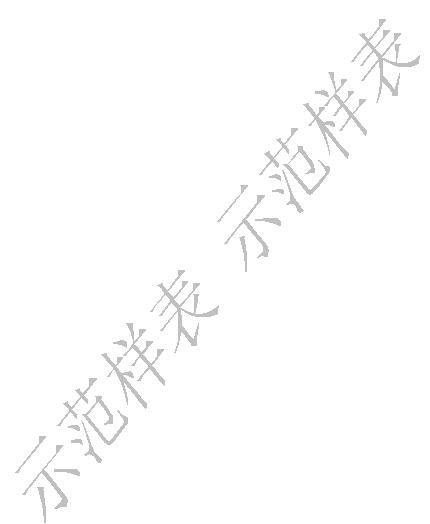 B、项目情况C、项目申报材料D、申报者确认事宜E、资格确认项目编号：注意：此页为科技辅导员科技教育创新成果竞赛项目申报书封面，请将本页复印粘贴在项目申报材料档案袋正面。烟台市青少年科技创新大赛科技辅导员科技教育创新成果竞赛项目申报书项目名称：                                          申 报 者：                                          所在学校（学校盖章）：                              （提醒：以上信息请申报者认真核实，确保无误）项目所属类别：（只能填一项：请从以下两大类别中选择一项划“√”）●科教制作类	□□物理教学类□化学教学类□生物教学类□数学教学类□信息技术教学类□其他●科教方案类	□烟台市青少年科技创新大赛组织委员会制C、申报者确认事宜D、项目申报材料参评作品诚信承诺书注：所在学校处请加盖学校公章、签字为手写。烟台市青少年科技创新大赛项目查新报告 项目名称：　项目作者：　　查新完成日期：　　申报者本人的查新声明（签字）：学校的查新证明（盖章）：烟台市青少年科技创新大赛组织委员会填写说明一、查新报告
　　查新报告是查新者用书面形式就查新情况及其结论所做的正式陈述。二、查新报告格式说明本报告采用A4纸，每栏的大小，可随内容调整。三、报告内容应当打印；签字使用钢笔或者中性笔。四、查新点与查新要求查新点：是指需要查证的内容要点。查新要求：（1）通过查新，证明在所查范围内有无相同或类似研究；（2）对查新项目分别或综合进行对比分析；（3）对查新项目的新颖性做出判断。五、文献检索范围及检索策略应当列出对查新项目进行分析后所确定的手工检索的工具书、年限、主题词、分类号和计算机检索系统、数据库、文档、年限、检索词等。六、检索结果检索结果应当反映出通过对所检数据库和工具书命中的相关文献情况及对相关文献的主要论点进行对比分析的客观情况。
　　检索结果应当包括下列内容：
　　①对所检数据库和工具书命中的相关文献情况进行简单描述；
　　②依据检出文献的相关程度
　　③对所列主要相关文献进行简要描述（一般可用原文中的摘要或者利用原文中的摘要进行抽提），对于密切相关文献，可节录部分原文并提供原文的复印件作为附录七、查新结论查新结论应当客观、公正、准确、清晰地反映查新项目的真实情况，不得误导。查新结论应当包括下列内容：
　　①相关文献检出情况；
　　②检索结果与查新项目的要点的比较分析；
　　③对查新项目新颖性的判断结论。八、申报者本人、所在学校的查新声明
　　查新报告应当包括经申报者本人、所在学校的查新声明。声明的内容可以参考下面的内容进行撰写。
　　（１）报告中陈述的事实是真实和准确的。
　　（２）我们按照项目查新规范进行查新、文献分析和审核，并做出上述查新结论。九、附件附件主要包括密切相关文献的题目、出处以及原文复制件；一般相关文献的题目、出处以及文摘。第一申报者姓  名性别民族出生年月出生年月申报者1寸免冠彩色近照申报者1寸免冠彩色近照申报者1寸免冠彩色近照第一申报者身份证号码申报者1寸免冠彩色近照申报者1寸免冠彩色近照申报者1寸免冠彩色近照第一申报者小学学制□五年制      □六年制□五年制      □六年制□五年制      □六年制□五年制      □六年制□五年制      □六年制□五年制      □六年制□五年制      □六年制年  级年  级申报者1寸免冠彩色近照申报者1寸免冠彩色近照申报者1寸免冠彩色近照第一申报者学校全名学校电话学校电话申报者1寸免冠彩色近照申报者1寸免冠彩色近照申报者1寸免冠彩色近照第一申报者学校地址邮  编邮  编申报者1寸免冠彩色近照申报者1寸免冠彩色近照申报者1寸免冠彩色近照第一申报者家庭住址家庭电话家庭电话申报者1寸免冠彩色近照申报者1寸免冠彩色近照申报者1寸免冠彩色近照第一申报者父亲姓名工作单位工作单位职务(或职称)职务(或职称)第一申报者母亲姓名工作单位工作单位职务(或职称)职务(或职称)署名申报者姓  名性别民族出生年月出生年月申报者1寸免冠彩色近照申报者1寸免冠彩色近照申报者1寸免冠彩色近照署名申报者身份证号码申报者1寸免冠彩色近照申报者1寸免冠彩色近照申报者1寸免冠彩色近照署名申报者小学学制□五年制   □六年制□五年制   □六年制□五年制   □六年制□五年制   □六年制□五年制   □六年制□五年制   □六年制□五年制   □六年制年  级年  级申报者1寸免冠彩色近照申报者1寸免冠彩色近照申报者1寸免冠彩色近照署名申报者学校全名学校电话学校电话申报者1寸免冠彩色近照申报者1寸免冠彩色近照申报者1寸免冠彩色近照署名申报者学校地址邮  编邮  编申报者1寸免冠彩色近照申报者1寸免冠彩色近照申报者1寸免冠彩色近照署名申报者家庭住址家庭电话家庭电话申报者1寸免冠彩色近照申报者1寸免冠彩色近照申报者1寸免冠彩色近照署名申报者父亲姓名工作单位工作单位职务(或职称)职务(或职称)署名申报者母亲姓名工作单位工作单位职务(或职称)职务(或职称)署名申报者姓  名性别民族出生年月出生年月申报者1寸免冠彩色近照申报者1寸免冠彩色近照申报者1寸免冠彩色近照署名申报者身份证号码申报者1寸免冠彩色近照申报者1寸免冠彩色近照申报者1寸免冠彩色近照署名申报者小学学制□五年制  □六年制□五年制  □六年制□五年制  □六年制□五年制  □六年制□五年制  □六年制□五年制  □六年制□五年制  □六年制年  级年  级申报者1寸免冠彩色近照申报者1寸免冠彩色近照申报者1寸免冠彩色近照署名申报者学校全名学校电话学校电话申报者1寸免冠彩色近照申报者1寸免冠彩色近照申报者1寸免冠彩色近照署名申报者学校地址邮  编邮  编申报者1寸免冠彩色近照申报者1寸免冠彩色近照申报者1寸免冠彩色近照署名申报者家庭住址家庭电话家庭电话申报者1寸免冠彩色近照申报者1寸免冠彩色近照申报者1寸免冠彩色近照署名申报者父亲姓名工作单位工作单位职务(或职称)职务(或职称)署名申报者母亲姓名工作单位工作单位职务(或职称)职务(或职称)辅导教师姓 名性别出生年月出生年月工  作  单  位工  作  单  位工  作  单  位工  作  单  位工  作  单  位职务(或职称)职务(或职称)专业领域专业领域联系电话是否亲属关系辅导教师辅导教师辅导教师项目研究时间项目研究时间开始时间_______年_______月_____日         完成时间________年_____月____日开始时间_______年_______月_____日         完成时间________年_____月____日专利申请号专利申请号申请号_____________  申请人姓名_____________ 申请日期______年_____月___日批准号_____________                          批准日期______年_____月___日申请号_____________  申请人姓名_____________ 申请日期______年_____月___日批准号_____________                          批准日期______年_____月___日及批准号及批准号申请号_____________  申请人姓名_____________ 申请日期______年_____月___日批准号_____________                          批准日期______年_____月___日申请号_____________  申请人姓名_____________ 申请日期______年_____月___日批准号_____________                          批准日期______年_____月___日论文登载报刊论文登载报刊论文登载报刊名称___________________________  发表日期______年_____月___日和发表日期和发表日期论文登载报刊名称___________________________  发表日期______年_____月___日论文登载报刊名称___________________________  发表日期______年_____月___日项目简介说明：项目简介包括：1.研究目的 2.研究方法 3.实验结果 4.分析、结论（限 400 字以内）说明：项目简介包括：1.研究目的 2.研究方法 3.实验结果 4.分析、结论（限 400 字以内）1．项目申报书__________________份2．项目研究报告________________页，     项目查新报告___________________页3．附件材料清单（说明：项目研究原始资料、研究活动日志和照片等）1．项目申报书__________________份2．项目研究报告________________页，     项目查新报告___________________页3．附件材料清单（说明：项目研究原始资料、研究活动日志和照片等）我（们）确认已认真阅读竞赛规则，并且同意遵守规则。我（们）确认所有申报资料属实，凡引用他人已公开发表的成果、数据、观点等，均已注明出处；对研究做出重要贡献的个人或集体，已作明确说明。内容如有抄袭或侵犯他人知识产权问题，愿承担法律责任。我（们）授权主办单位竞赛结束之后无偿合理使用相关申报材料（包括公开出版等）。同时本人亦享有公开发表该项目资料的权利。我（们）完全服从大赛评审委员会的各项决议。申报者签名：	监护人签名：年	月	日	年	月	日说明：申报者须同意并且遵守以上要求，所有申报者及其监护人须签名确认才能参赛。1．上述申报者均为在校小学生。2．本项目由申报者于本年度7月1日往前推不超过两年时间内独立（含在辅导教师指导下）完成。辅导教师（或班主任）签名：                                     （学校盖章）学校校长（负责人）签名：                                     年    月    日第一申报者姓  名性别民族出生年月出生年月申报者1寸免冠彩色近照申报者1寸免冠彩色近照申报者1寸免冠彩色近照第一申报者身份证号码申报者1寸免冠彩色近照申报者1寸免冠彩色近照申报者1寸免冠彩色近照第一申报者现学历类别□初中     □高中□初中     □高中□初中     □高中□初中     □高中□初中     □高中□初中     □高中□初中     □高中年  级年  级申报者1寸免冠彩色近照申报者1寸免冠彩色近照申报者1寸免冠彩色近照第一申报者学校全名学校电话学校电话申报者1寸免冠彩色近照申报者1寸免冠彩色近照申报者1寸免冠彩色近照第一申报者学校地址邮  编邮  编申报者1寸免冠彩色近照申报者1寸免冠彩色近照申报者1寸免冠彩色近照第一申报者家庭住址家庭电话家庭电话申报者1寸免冠彩色近照申报者1寸免冠彩色近照申报者1寸免冠彩色近照第一申报者父亲姓名工作单位工作单位职务(或职称)职务(或职称)第一申报者母亲姓名工作单位工作单位职务(或职称)职务(或职称)署名申报者姓  名性别民族出生年月出生年月申报者1寸免冠彩色近照申报者1寸免冠彩色近照申报者1寸免冠彩色近照署名申报者身份证号码申报者1寸免冠彩色近照申报者1寸免冠彩色近照申报者1寸免冠彩色近照署名申报者现学历类别□初中     □高中□初中     □高中□初中     □高中□初中     □高中□初中     □高中□初中     □高中□初中     □高中年  级年  级申报者1寸免冠彩色近照申报者1寸免冠彩色近照申报者1寸免冠彩色近照署名申报者学校全名学校电话学校电话申报者1寸免冠彩色近照申报者1寸免冠彩色近照申报者1寸免冠彩色近照署名申报者学校地址邮  编邮  编申报者1寸免冠彩色近照申报者1寸免冠彩色近照申报者1寸免冠彩色近照署名申报者家庭住址家庭电话家庭电话申报者1寸免冠彩色近照申报者1寸免冠彩色近照申报者1寸免冠彩色近照署名申报者父亲姓名工作单位工作单位职务(或职称)职务(或职称)署名申报者母亲姓名工作单位工作单位职务(或职称)职务(或职称)署名申报者姓  名性别民族出生年月出生年月申报者1寸免冠彩色近照申报者1寸免冠彩色近照申报者1寸免冠彩色近照署名申报者身份证号码申报者1寸免冠彩色近照申报者1寸免冠彩色近照申报者1寸免冠彩色近照署名申报者现学历类别□初中     □高中□初中     □高中□初中     □高中□初中     □高中□初中     □高中□初中     □高中□初中     □高中年  级年  级申报者1寸免冠彩色近照申报者1寸免冠彩色近照申报者1寸免冠彩色近照署名申报者学校全名学校电话学校电话申报者1寸免冠彩色近照申报者1寸免冠彩色近照申报者1寸免冠彩色近照署名申报者学校地址邮  编邮  编申报者1寸免冠彩色近照申报者1寸免冠彩色近照申报者1寸免冠彩色近照署名申报者家庭住址家庭电话家庭电话申报者1寸免冠彩色近照申报者1寸免冠彩色近照申报者1寸免冠彩色近照署名申报者父亲姓名工作单位工作单位职务(或职称)职务(或职称)署名申报者母亲姓名工作单位工作单位职务(或职称)职务(或职称)辅导教师姓  名性别出生年月出生年月工  作  单  位工  作  单  位工  作  单  位工  作  单  位工  作  单  位职务(或职称)职务(或职称)专业领域专业领域联系电话是否亲属关系辅导教师辅导教师辅导教师项目研究时间项目研究时间开始时间_______年_______月_____日         完成时间________年_____月____日开始时间_______年_______月_____日         完成时间________年_____月____日开始时间_______年_______月_____日         完成时间________年_____月____日开始时间_______年_______月_____日         完成时间________年_____月____日专利申请号专利申请号申请号_____________  申请人姓名_____________ 申请日期______年_____月___日批准号_____________                          批准日期______年_____月___日申请号_____________  申请人姓名_____________ 申请日期______年_____月___日批准号_____________                          批准日期______年_____月___日申请号_____________  申请人姓名_____________ 申请日期______年_____月___日批准号_____________                          批准日期______年_____月___日申请号_____________  申请人姓名_____________ 申请日期______年_____月___日批准号_____________                          批准日期______年_____月___日及批准号及批准号申请号_____________  申请人姓名_____________ 申请日期______年_____月___日批准号_____________                          批准日期______年_____月___日申请号_____________  申请人姓名_____________ 申请日期______年_____月___日批准号_____________                          批准日期______年_____月___日申请号_____________  申请人姓名_____________ 申请日期______年_____月___日批准号_____________                          批准日期______年_____月___日申请号_____________  申请人姓名_____________ 申请日期______年_____月___日批准号_____________                          批准日期______年_____月___日论文登载报刊论文登载报刊论文登载报刊名称___________________________  发表日期______年_____月___日论文登载报刊名称___________________________  发表日期______年_____月___日和发表日期和发表日期论文登载报刊名称___________________________  发表日期______年_____月___日论文登载报刊名称___________________________  发表日期______年_____月___日论文登载报刊名称___________________________  发表日期______年_____月___日论文登载报刊名称___________________________  发表日期______年_____月___日项目简介说明：项目简介包括：1.研究目的 2.研究方法 3.实验结果 4.分析、结论（限 400 字以内）说明：项目简介包括：1.研究目的 2.研究方法 3.实验结果 4.分析、结论（限 400 字以内）1．项目申报书__________________份2．项目研究报告________________页，     项目查新报告___________________页3．附件材料清单（说明：项目研究原始资料、研究活动日志和照片等。）1．项目申报书__________________份2．项目研究报告________________页，     项目查新报告___________________页3．附件材料清单（说明：项目研究原始资料、研究活动日志和照片等。）我（们）确认已认真阅读竞赛规则，并且同意遵守规则。我（们）确认所有申报资料属实，凡引用他人已公开发表的成果、数据、观点等，均已注明出处；对研究做出重要贡献的个人或集体，已作明确说明。内容如有抄袭或侵犯他人知识产权问题，愿承担法律责任。我（们）授权主办单位竞赛结束之后无偿合理使用相关申报材料（包括公开出版等）。同时本人亦享有公开发表该项目资料的权利。我（们）完全服从大赛评审委员会的各项决议。申报者签名：	监护人签名：年	月	日	年	月	日说明：申报者须同意并且遵守以上要求，所有申报者及其监护人须签名确认才能参赛。1．上述申报者均为在校中学生（含中等职业学校学生）。2．本项目由申报者于本年度7月1日往前推不超过两年时间内独立（含在辅导教师指导下）完成。辅导教师（或班主任）签名：                                   （学校盖章）学校校长（负责人）签名：                                    年    月    日A、申报者情况说明：仅限个人申报B、项目情况A、申报者情况说明：仅限个人申报B、项目情况A、申报者情况说明：仅限个人申报B、项目情况A、申报者情况说明：仅限个人申报B、项目情况A、申报者情况说明：仅限个人申报B、项目情况A、申报者情况说明：仅限个人申报B、项目情况项目研究时间项目研究时间项目研究时间开始时间   年    月    日             完成时间   年    月    日 项目研究时间项目研究时间项目研究时间开始时间   年    月    日             完成时间   年    月    日 专利申请号及批准号专利申请号及批准号专利申请号及批准号申请号___________  申请人姓名_____________  申请日期______年___月___日批准号___________                           批准日期______年___月___日专利申请号及批准号专利申请号及批准号专利申请号及批准号申请号___________  申请人姓名_____________  申请日期______年___月___日批准号___________                           批准日期______年___月___日专利申请号及批准号专利申请号及批准号专利申请号及批准号申请号___________  申请人姓名_____________  申请日期______年___月___日批准号___________                           批准日期______年___月___日论文登载报刊和发表日期论文登载报刊和发表日期论文登载报刊和发表日期论文登载报刊名称________________________    发表日期______年___月___日项目简介项目简介说明：项目简介中须包含如下内容：1、项目摘要；2、该项目的背景和基本思路；3、该项目应用的科学方法和科学原理；4、该项目的创新点；5、项目的使用情况和进一步完善的设想。（限 400 字以内）说明：项目简介中须包含如下内容：1、项目摘要；2、该项目的背景和基本思路；3、该项目应用的科学方法和科学原理；4、该项目的创新点；5、项目的使用情况和进一步完善的设想。（限 400 字以内）申报者确认事宜我确认已认真阅读竞赛规则，并且同意遵守规则。我确认所有申报资料属实，凡引用他人已公开发表的成果、数据、观点等，均已注明出处；对研究做出重要贡献的个人或集体，已作明确说明。内容如有抄袭或侵犯他人知识产权问题，愿承担法律责任。我授权主办单位竞赛结束之后无偿合理使用相关申报材料（包括公开出版等，不要求退还）。同时本人亦享有公开发表该项目资料的权利。我完全服从大赛评审委员会的各项决议。申报者签名：年	月	日说明：申报者须同意并且遵守以上要求，申报者须签名确认才能参赛。项目申报材料1．项目申报书	份2．项目研究报告	页第一作者性别身份证号身份证号身份证号所在学校联系方式联系方式联系方式其他主创人员姓名及单位辅导教师姓名及工作单位作品名称作品类别声明：本作品是本人和上述其他主创人员自主选题，亲自创作，共同努力完成，且无著作权争议，是此作品的著作权人，承诺研究过程和成果取得符合科研诚信和学术规范，作品无任何侵犯他人著作权和版权行为，如有著作权或版权追究，以及其他虚假行为和事实的，自愿承担一切法律后果，并承担一切法律责任，与主办单位无关。特此声明。                                        项目作者签字：                                        辅导教师签字：                                          年   月   日声明：本作品是本人和上述其他主创人员自主选题，亲自创作，共同努力完成，且无著作权争议，是此作品的著作权人，承诺研究过程和成果取得符合科研诚信和学术规范，作品无任何侵犯他人著作权和版权行为，如有著作权或版权追究，以及其他虚假行为和事实的，自愿承担一切法律后果，并承担一切法律责任，与主办单位无关。特此声明。                                        项目作者签字：                                        辅导教师签字：                                          年   月   日声明：本作品是本人和上述其他主创人员自主选题，亲自创作，共同努力完成，且无著作权争议，是此作品的著作权人，承诺研究过程和成果取得符合科研诚信和学术规范，作品无任何侵犯他人著作权和版权行为，如有著作权或版权追究，以及其他虚假行为和事实的，自愿承担一切法律后果，并承担一切法律责任，与主办单位无关。特此声明。                                        项目作者签字：                                        辅导教师签字：                                          年   月   日声明：本作品是本人和上述其他主创人员自主选题，亲自创作，共同努力完成，且无著作权争议，是此作品的著作权人，承诺研究过程和成果取得符合科研诚信和学术规范，作品无任何侵犯他人著作权和版权行为，如有著作权或版权追究，以及其他虚假行为和事实的，自愿承担一切法律后果，并承担一切法律责任，与主办单位无关。特此声明。                                        项目作者签字：                                        辅导教师签字：                                          年   月   日声明：本作品是本人和上述其他主创人员自主选题，亲自创作，共同努力完成，且无著作权争议，是此作品的著作权人，承诺研究过程和成果取得符合科研诚信和学术规范，作品无任何侵犯他人著作权和版权行为，如有著作权或版权追究，以及其他虚假行为和事实的，自愿承担一切法律后果，并承担一切法律责任，与主办单位无关。特此声明。                                        项目作者签字：                                        辅导教师签字：                                          年   月   日声明：本作品是本人和上述其他主创人员自主选题，亲自创作，共同努力完成，且无著作权争议，是此作品的著作权人，承诺研究过程和成果取得符合科研诚信和学术规范，作品无任何侵犯他人著作权和版权行为，如有著作权或版权追究，以及其他虚假行为和事实的，自愿承担一切法律后果，并承担一切法律责任，与主办单位无关。特此声明。                                        项目作者签字：                                        辅导教师签字：                                          年   月   日声明：本作品是本人和上述其他主创人员自主选题，亲自创作，共同努力完成，且无著作权争议，是此作品的著作权人，承诺研究过程和成果取得符合科研诚信和学术规范，作品无任何侵犯他人著作权和版权行为，如有著作权或版权追究，以及其他虚假行为和事实的，自愿承担一切法律后果，并承担一切法律责任，与主办单位无关。特此声明。                                        项目作者签字：                                        辅导教师签字：                                          年   月   日声明：本作品是本人和上述其他主创人员自主选题，亲自创作，共同努力完成，且无著作权争议，是此作品的著作权人，承诺研究过程和成果取得符合科研诚信和学术规范，作品无任何侵犯他人著作权和版权行为，如有著作权或版权追究，以及其他虚假行为和事实的，自愿承担一切法律后果，并承担一切法律责任，与主办单位无关。特此声明。                                        项目作者签字：                                        辅导教师签字：                                          年   月   日声明：本作品是本人和上述其他主创人员自主选题，亲自创作，共同努力完成，且无著作权争议，是此作品的著作权人，承诺研究过程和成果取得符合科研诚信和学术规范，作品无任何侵犯他人著作权和版权行为，如有著作权或版权追究，以及其他虚假行为和事实的，自愿承担一切法律后果，并承担一切法律责任，与主办单位无关。特此声明。                                        项目作者签字：                                        辅导教师签字：                                          年   月   日查新项目名称查新目的申报烟台市青少年科技创新大赛查新目的申报烟台市青少年科技创新大赛二．查新项目的创新要点（要着重说明查新项目的主要特点特征、相关指标、应用范围、申报人自我判断的新颖性等）二．查新项目的创新要点（要着重说明查新项目的主要特点特征、相关指标、应用范围、申报人自我判断的新颖性等）三．查新点查新点：（需要查证的内容要点、创新点）三．查新点查新点：（需要查证的内容要点、创新点）四．文献检索范围及检索策略文献检索范围：范例：查新使用的数据库：    中国学术期刊网（1994-2006）万方数据资源系统(1999-2006)中国专利信息网（1985-2006）维普科技期刊文摘索引（1989-2006）PQDD-B 博硕士论文文摘库注：条件较差的地区可使用百度、google等搜索引擎进行相关检索检索词及检索策略：检索词：范例: 以下以“空巢”老人“关爱之星”网络服务平台构建项目为例空巢老人老年人老龄化急救紧急救助平安钟网络服务平台健康 检索式：范例：1．（空巢老人 or 老年人 or 老龄化）and  ( 急救 or 紧急救助)2．（空巢老人 or 老年人 or 老龄化）and  健康 and 网络服务平台3．（空巢老人 or 老年人 or 老龄化）and  平安钟 四．文献检索范围及检索策略文献检索范围：范例：查新使用的数据库：    中国学术期刊网（1994-2006）万方数据资源系统(1999-2006)中国专利信息网（1985-2006）维普科技期刊文摘索引（1989-2006）PQDD-B 博硕士论文文摘库注：条件较差的地区可使用百度、google等搜索引擎进行相关检索检索词及检索策略：检索词：范例: 以下以“空巢”老人“关爱之星”网络服务平台构建项目为例空巢老人老年人老龄化急救紧急救助平安钟网络服务平台健康 检索式：范例：1．（空巢老人 or 老年人 or 老龄化）and  ( 急救 or 紧急救助)2．（空巢老人 or 老年人 or 老龄化）and  健康 and 网络服务平台3．（空巢老人 or 老年人 or 老龄化）and  平安钟 五．检索结果按上述检索词，在以上数据库和文献时限内，查到一些与本课题有关的文献，提供附件（    ）份，现对附件摘述如下：范例：1.[题名]人口老龄化问题分析与对策[作者]顾劲扬，励建安[来源]南京医科大学学报（社会科学版）[单位]南京医科大学第一临床医学院，南京医科大学第一临床医学院 江苏南京210029[摘要]21世纪是人口老龄化的世纪，逐渐增多的老龄化人口带给人类社会的问题日益凸显“2000年人人享有健康”赋予了每个人应有的权利，老年人也不例外。作者旨在通过对我国人口老龄化的现状、趋势及其根源的分析，研究老龄化问题对人类社会产生的深刻影响，从而探讨缓解人口老龄化矛盾的对策。五．检索结果按上述检索词，在以上数据库和文献时限内，查到一些与本课题有关的文献，提供附件（    ）份，现对附件摘述如下：范例：1.[题名]人口老龄化问题分析与对策[作者]顾劲扬，励建安[来源]南京医科大学学报（社会科学版）[单位]南京医科大学第一临床医学院，南京医科大学第一临床医学院 江苏南京210029[摘要]21世纪是人口老龄化的世纪，逐渐增多的老龄化人口带给人类社会的问题日益凸显“2000年人人享有健康”赋予了每个人应有的权利，老年人也不例外。作者旨在通过对我国人口老龄化的现状、趋势及其根源的分析，研究老龄化问题对人类社会产生的深刻影响，从而探讨缓解人口老龄化矛盾的对策。六．查新结论经对检索出的相关文献进行分析、对比，结论如下：范例：文献1：主要是针对广东省、广州市老年人的健康状况与生活状况的调查研究。文献2-4：主要研究了……综上所述，我国在人口老龄化问题、空巢老人生活、健康状况以及医疗急救方面已有相关研究报道。但本课题的研究特点是：1.                          2.                          3.    检索中未见与本课题相同的报道。六．查新结论经对检索出的相关文献进行分析、对比，结论如下：范例：文献1：主要是针对广东省、广州市老年人的健康状况与生活状况的调查研究。文献2-4：主要研究了……综上所述，我国在人口老龄化问题、空巢老人生活、健康状况以及医疗急救方面已有相关研究报道。但本课题的研究特点是：1.                          2.                          3.    检索中未见与本课题相同的报道。七．申报者本人、所在学校的查新声明与证明报告中陈述的事实是真实和准确的。我们按照大赛查新规范进行查新、文献分析和审核，并做出上述查新结论。申报者（签字）：                      申报者所在学校（盖章）：七．申报者本人、所在学校的查新声明与证明报告中陈述的事实是真实和准确的。我们按照大赛查新规范进行查新、文献分析和审核，并做出上述查新结论。申报者（签字）：                      申报者所在学校（盖章）：八．附件清单八．附件清单九．备注九．备注